ПРОЄКТ    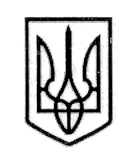 У К Р А Ї Н А СТОРОЖИНЕЦЬКА МІСЬКА РАДА ЧЕРНІВЕЦЬКОГО РАЙОНУ ЧЕРНІВЕЦЬКОЇ ОБЛАСТІВИКОНАВЧИЙ КОМІТЕТР І Ш Е Н Н Я    23 липня 2024 року                                                                         			№                                                     Керуючись Законом України «Про місцеве самоврядування в Україні», Цивільним Кодексом України, Правилами опіки та піклування, затвердженими наказом Державного комітету України у справах сім’ї та молоді, Міністерства освіти України, Міністерства охорони здоров’я України, Міністерства праці та соціальної політики України, розглянувши заяву Федорюка Володимира Михайловича, 11.05.1981 р.н., жителя м. Сторожинець, вул. Шекспіра, буд. 3,Виконавчий комітет міської ради вирішив:Затвердити висновок опікунської ради при виконавчому комітеті Сторожинецької міської ради, про доцільність призначення опікуном Федорюка Володимира Михайловича, 11.05.1981 р.н., жителя м.Сторожинець, вул. Шекспіра, буд. 3 над громадянином Федорюком Юрієм Володимировичем, 05.05.2005 р.н., жителем м.Сторожинець, вул. Шекспіра, буд. 3Висновок опікунської ради при виконавчому комітеті Сторожинецької міської ради направити до Сторожинецького районного суду Чернівецької області.                                                        Продовження рішення виконавчого комітету  Сторожинецької міської ради від 23 липня 2024 року №       3.  Начальнику відділу документообігу та контролю Миколі БАЛАНЮКУ забезпечити оприлюднення в установленому порядку даного рішення.       4. Дане рішення набуває чинності з моменту оприлюднення.     5.Контроль за виконанням даного рішення покласти на першого заступника Сторожинецького міського голови Ігоря БЕЛЕНЧУКА.         Сторожинецькій міський голова                                         Ігор МАТЕЙЧУК                                          Начальник відділу  документообігу та контролю	Микола БАЛАНЮК Уповноважена особа з питань запобігання та виявлення корупції у Сторожинецькій міській раді                                                                              Максим МЯЗІН                                                                                                  Затверджено                                                                                                                                                                                                                                                                                                                                                               рішення виконавчого комітету                                                                                                             Сторожинецької міської ради                                                                                                             від  23 липня 2024 року №___ВИСНОВОКопікунської ради при виконавчому комітеті Сторожинецької міської ради, про доцільність призначення опікуном Федорюка Володимира Михайловича, 11.05.1981 р.н., жителя м.Сторожинець, вул. Шекспіра, буд. 3 над громадянином Федорюком Юрієм Володимировичем, 05.05.2005 р.н., жителем м.Сторожинець, вул. Шекспіра, буд. 3              Розглянувши заяву громадянина Федорюка Володимира Михайловича 11.05.1981 р.н., про призначення його опікуном над громадянином Федорюком Юрієм Володимировичем, 05.05.2005 р.н, встановлено, що Федорюк Ю.В є особою з інвалідністю І групи підгрупи «Б» з діагнозом: аутизм і соціальна дезадаптація (довідка МСЕК серії 12 ААГ №581083 від 07.05.2023 року, безтерміново), що викликає порушення загального психічного стану. Внаслідок вищевказаних діагнозів, Федорюк Ю.В., 2005 р.н., не усвідомлює значення своїх дій, та не може керувати ними, а тому потребує постійного стороннього догляду.          Оскільки опікун або піклувальник призначається переважно з осіб, які перебувають у сімейних, родинних відносинах з підопічним, з урахуванням особливих стосунків між ними, можливості особи виконувати обов’язки опікуна чи піклувальника, кандидатом в опікуни за Федорюком Юрієм Володимировичем, є його батько Федорюк Володимир Михайлович. Він допомагає вирішувати побутові питання  сина.           Виходячи з наведеного, з метою захисту особистих немайнових і майнових прав Федорюка Ю.В., а також для піклування і створення йому необхідних умов, здійснення за ним належного догляду, забезпечення йому лікування,  опікунська рада при виконавчому комітеті Сторожинецької міської ради вважає за доцільне призначити опікуном Федорюка Володимира Михайловича 11.05.1981 р.н., над громадянином Федорюком Юрієм Володимировичем, 05.05.2005 р.н., згідно вимог чинного законодавства. Перший заступник міського голови, Голова опікунської ради 				                     Ігор БЕЛЕНЧУК